Reviewer Form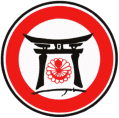 for“Ido Movement for Culture”: Journal of Martial Art AnthropologyReviewer EvaluationDate: I kindly ask Prof.   ……………………………………………………………. to evaluate the enclosed work – entitled: ………………………………………………………………………………………………………………………………………………………………………………………………………………………………………………………………………………………………………………………….I kindly ask Prof.   ……………………………………………………………. to evaluate the enclosed work – entitled: ………………………………………………………………………………………………………………………………………………………………………………………………………………………………………………………………………………………………………………………….Topic of work: ……………………………………………………………………………………………………………………………………Topic of work: ……………………………………………………………………………………………………………………………………Topic of work: ……………………………………………………………………………………………………………………………………Topic of work: ……………………………………………………………………………………………………………………………………Topic of work: ……………………………………………………………………………………………………………………………………Topic of work: ……………………………………………………………………………………………………………………………………Topic of work: ……………………………………………………………………………………………………………………………………Topic of work: ……………………………………………………………………………………………………………………………………1/ Is the content consistent with the topic of work? 1/ Is the content consistent with the topic of work? 1/ Is the content consistent with the topic of work? 1/ Is the content consistent with the topic of work? 1/ Is the content consistent with the topic of work? 1/ Is the content consistent with the topic of work? 1/ Is the content consistent with the topic of work? 1/ Is the content consistent with the topic of work? 2/ Evaluation of the layout of work, its structure, coherence, order of chapters, theses, completeness, etc.2/ Evaluation of the layout of work, its structure, coherence, order of chapters, theses, completeness, etc.2/ Evaluation of the layout of work, its structure, coherence, order of chapters, theses, completeness, etc.2/ Evaluation of the layout of work, its structure, coherence, order of chapters, theses, completeness, etc.2/ Evaluation of the layout of work, its structure, coherence, order of chapters, theses, completeness, etc.2/ Evaluation of the layout of work, its structure, coherence, order of chapters, theses, completeness, etc.2/ Evaluation of the layout of work, its structure, coherence, order of chapters, theses, completeness, etc.2/ Evaluation of the layout of work, its structure, coherence, order of chapters, theses, completeness, etc.3/ Detailed evaluation of work3/ Detailed evaluation of work3/ Detailed evaluation of work3/ Detailed evaluation of work3/ Detailed evaluation of work3/ Detailed evaluation of work3/ Detailed evaluation of work3/ Detailed evaluation of work4/ Other remarks4/ Other remarks4/ Other remarks4/ Other remarks4/ Other remarks4/ Other remarks4/ Other remarks4/ Other remarks5/ To what extent does the work treat the problem in a new way? 5/ To what extent does the work treat the problem in a new way? 5/ To what extent does the work treat the problem in a new way? 5/ To what extent does the work treat the problem in a new way? 5/ To what extent does the work treat the problem in a new way? 5/ To what extent does the work treat the problem in a new way? 5/ To what extent does the work treat the problem in a new way? 5/ To what extent does the work treat the problem in a new way? 6/ Is the literature / resources relevant to the study? 6/ Is the literature / resources relevant to the study? 6/ Is the literature / resources relevant to the study? 6/ Is the literature / resources relevant to the study? 6/ Is the literature / resources relevant to the study? 6/ Is the literature / resources relevant to the study? 6/ Is the literature / resources relevant to the study? 6/ Is the literature / resources relevant to the study? 7/ Evaluation of writing style (language, grammar, technique, contents, referencing)? 7/ Evaluation of writing style (language, grammar, technique, contents, referencing)? 7/ Evaluation of writing style (language, grammar, technique, contents, referencing)? 7/ Evaluation of writing style (language, grammar, technique, contents, referencing)? 7/ Evaluation of writing style (language, grammar, technique, contents, referencing)? 7/ Evaluation of writing style (language, grammar, technique, contents, referencing)? 7/ Evaluation of writing style (language, grammar, technique, contents, referencing)? 7/ Evaluation of writing style (language, grammar, technique, contents, referencing)? 8/ Does this publication add to the current body of literature in the field it is examining? 8/ Does this publication add to the current body of literature in the field it is examining? 8/ Does this publication add to the current body of literature in the field it is examining? 8/ Does this publication add to the current body of literature in the field it is examining? 8/ Does this publication add to the current body of literature in the field it is examining? 8/ Does this publication add to the current body of literature in the field it is examining? 8/ Does this publication add to the current body of literature in the field it is examining? 8/ Does this publication add to the current body of literature in the field it is examining? 9/ Final recommendations focusing on publishing? 9/ Final recommendations focusing on publishing? 9/ Final recommendations focusing on publishing? 9/ Final recommendations focusing on publishing? 9/ Final recommendations focusing on publishing? 9/ Final recommendations focusing on publishing? 9/ Final recommendations focusing on publishing? 9/ Final recommendations focusing on publishing? Publish (little or no changes needed)Publish with minor changes (see above comments)Re submit (major changes needed)Rejected (do not submit article again)